О соблюдении пожарной безопасности в период новогодних праздников с 30 декабря 2019 года по 08 января 2020 годаВо исполнение протокола заседания Комиссии по чрезвычайным ситуациям и обеспечению пожарной безопасности муницпального района Иглинский район от 12 ноября 2019 года № 17, в связи с частыми пожарами в Иглинском районе, а также гибели на них людей, особенно детей:1. Директору МБОУ СОШ с. Турбаслы, и.о. заведующего «Детский сад с. Турбаслы», старшему культорганизатору СДК с. Турбаслы, фельдшерам ФАП населенных пунктов, начальнику ОПС с. Турбаслы, старшему продавцу магазина с. Турбаслы провести с сотрудниками учреждений инструктаж по технике пожарной безопасности и эвакуации в случае пожара. На период временного отсутствия рекомендуется оставлять вместо себя по согласовнию другого сотрудника.2. Депутатам Совета сельского поселения (Гайнетдинову И.Р., Кадырбаеву Б.Х., Кабирову И.М., Сафиуллину Ф.Х., Газизову Ф.Ф., Садретдинову Д.Д., Сунагатуллину Х.Х.) и старостам населенных пунктов в период с 30 декабря 2019 года по 08 января 2020 года рекомендуется обратить особое внимание на соблюдение пожарной безопасносности населением, проживающим на территории ваших округов и населенных пунктов. Взять на личный контроль неблагополучные семьи, одиноко проживающих граждан и лиц, злоупотребляющих спиртными напитками.3. Руководителям учреждений, депутатам Совета сельского поселения и старостам населенных пунктов при возникновении случаев пожара или иных чрезвычайных ситуаций незамедлительно сообщить в соответствующие службы. Быть внимательными, а не находиться в роли наблюдателя, не стоять и не фотографировать как  что-то горит, не создавать панику. 4. Контроль за исполнением настоящего постановления оставляю за собой.Глава сельского поселенияТурбаслинский сельсовет 				                   Б.Х. КадырбаевБАШҠОРТОСТАН РЕСПУБЛИКАҺЫИГЛИН РАЙОНЫМУНИЦИПАЛЬ  РАЙОНЫНЫҢТУРБАСЛЫ АУЫЛ СОВЕТЫ АУЫЛ БИЛӘМӘҺЕ ХАКИМИӘТЕ452414, Турбаслы ауылы, Узэк   урам, 40тел. (34795) 3-62-65e-mail:turbasl_iglin@mail.ru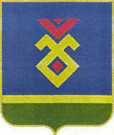 АДМИНИСТРАЦИЯСЕЛЬСКОГО ПОСЕЛЕНИЯТУРБАСЛИНСКИЙ СЕЛЬСОВЕТМУНИЦИПАЛЬНОГО РАЙОНАИГЛИНСКИЙ РАЙОНРЕСПУБЛИКИ БАШКОРТОСТАН452414, с. Турбаслы, ул. Центральная, 40тел. (34795) 3-62-65              e-mail: turbasl_iglin@mail.ru   ҠАРАР  «25» декабрь 2019 й.                                  № 02-06-79               ПОСТАНОВЛЕНИЕ               «25» декабря 2019 г.                  